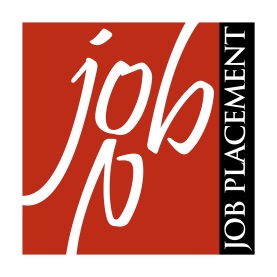 ISTRUZIONI PER VISUALIZZAZIONE CVDalla sezione area riservata alle aziende del sito evento cliccare sul linkCV ISCRITTIInserire le proprie credenziali (sono le stesse utilizzate per l’applicativo tirocini es. nome.cognome@esterni.unibo.it e relativa password)Chi non avesse le credenziali può registrare la propria azienda in https://aziende.unibo.it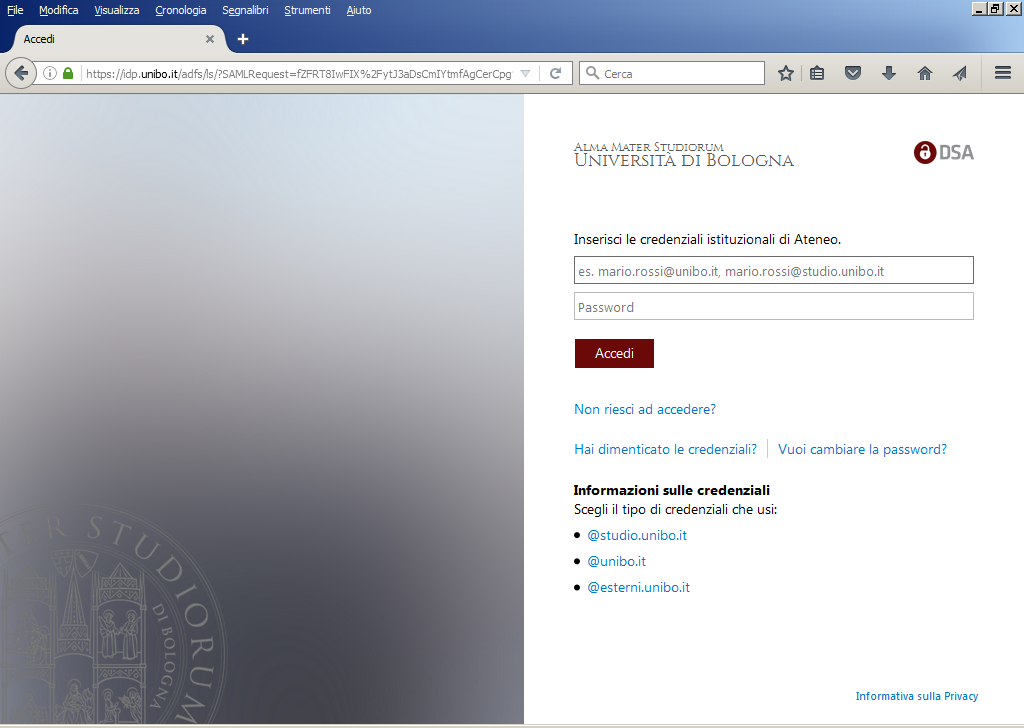 Una volta effettuato l’accesso, si possono visualizzare il numero complessivo di iscritti e applicare filtri utili a selezionare unicamente i candidati in possesso di determinate caratteristiche.Es. “Scuola, Corso di Studi, Tipo di Laurea – triennale, magistrale, post-laurea – residenza etc. Selezionando la data di iscrizione all’evento sarà possibile filtrare gli iscritti dopo una certa data in modo da visualizzare solo i nuovi CV inseriti rispetto alla precedente visualizzazione.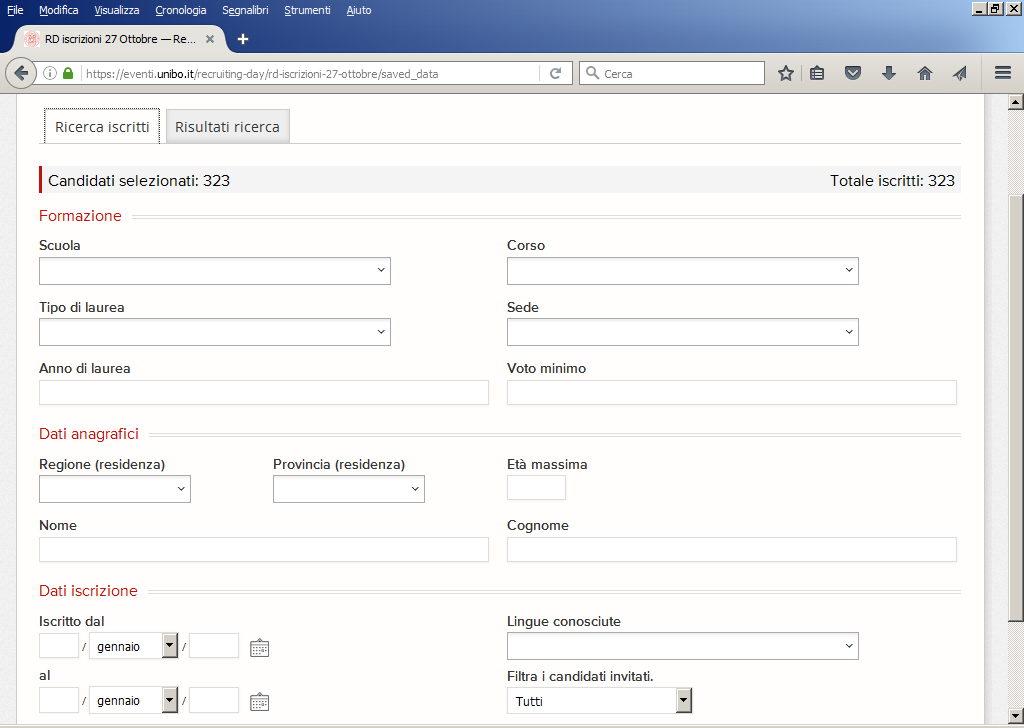 Selezionando il tab “RISULTATI RICERCA” si potranno visualizzare i CV di coloro che posseggono i requisiti indicati nella ricerca. A questo punto è possibile selezionare i più interessanti o anche tutti e invitarli al proprio stand/desk.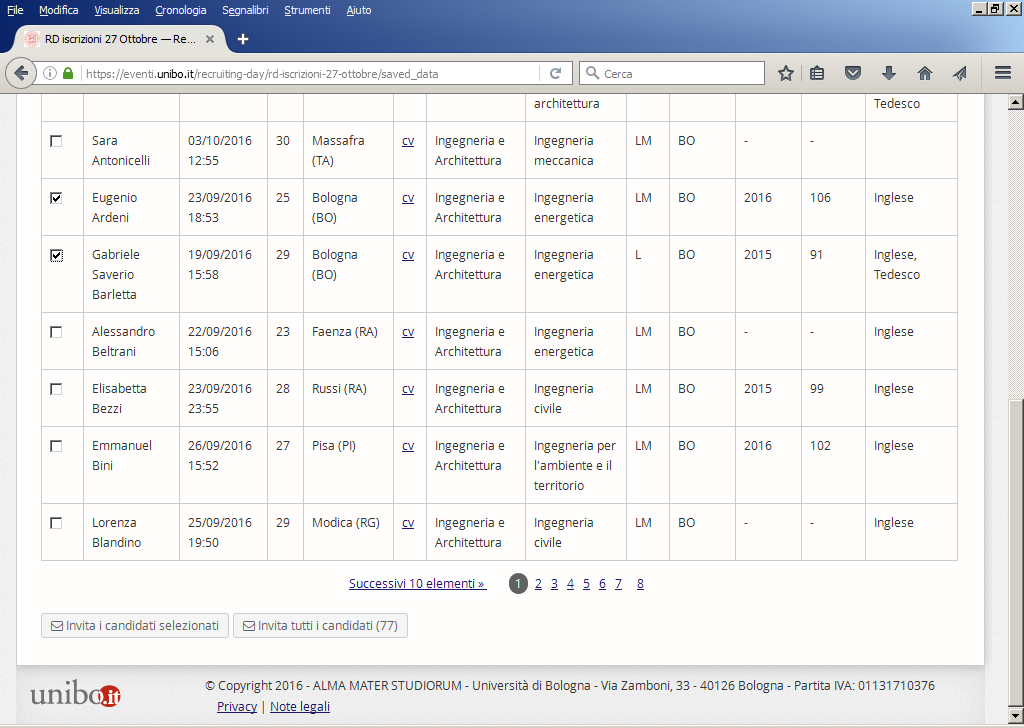 La mail di invito può essere personalizzata con un indirizzo mail a cui rispondere (di default appare il noreply), l’oggetto e il testo della mail. E’ anche possibile inviare dei file in allegato.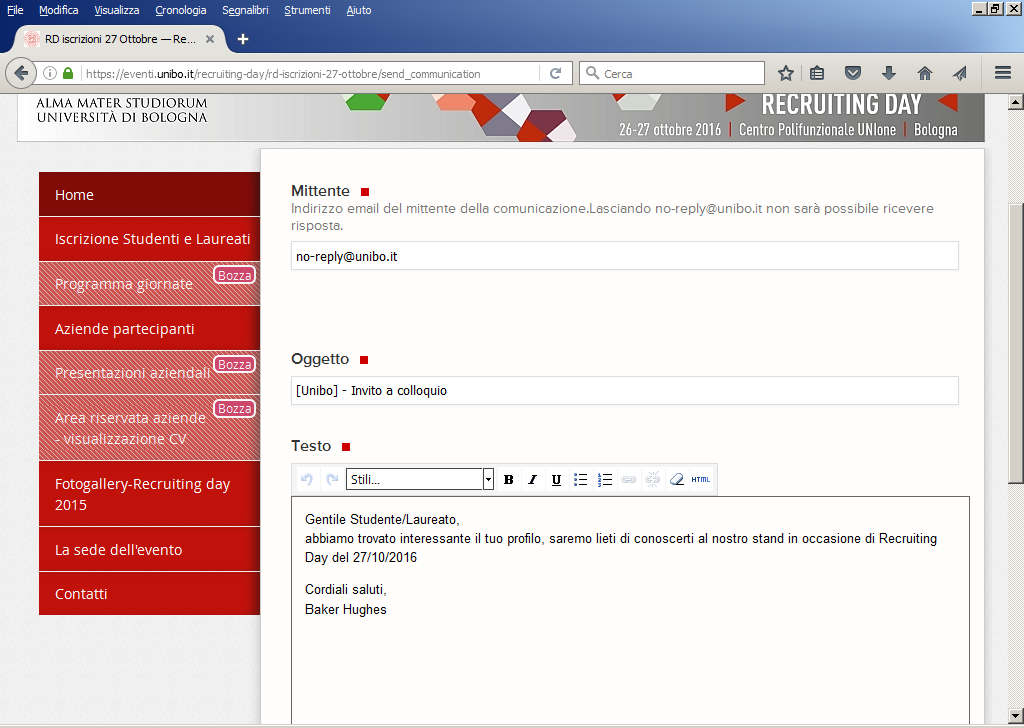 NB Nella homepage di ricerca è sempre possibile visualizzare l’elenco delle comunicazioni inviate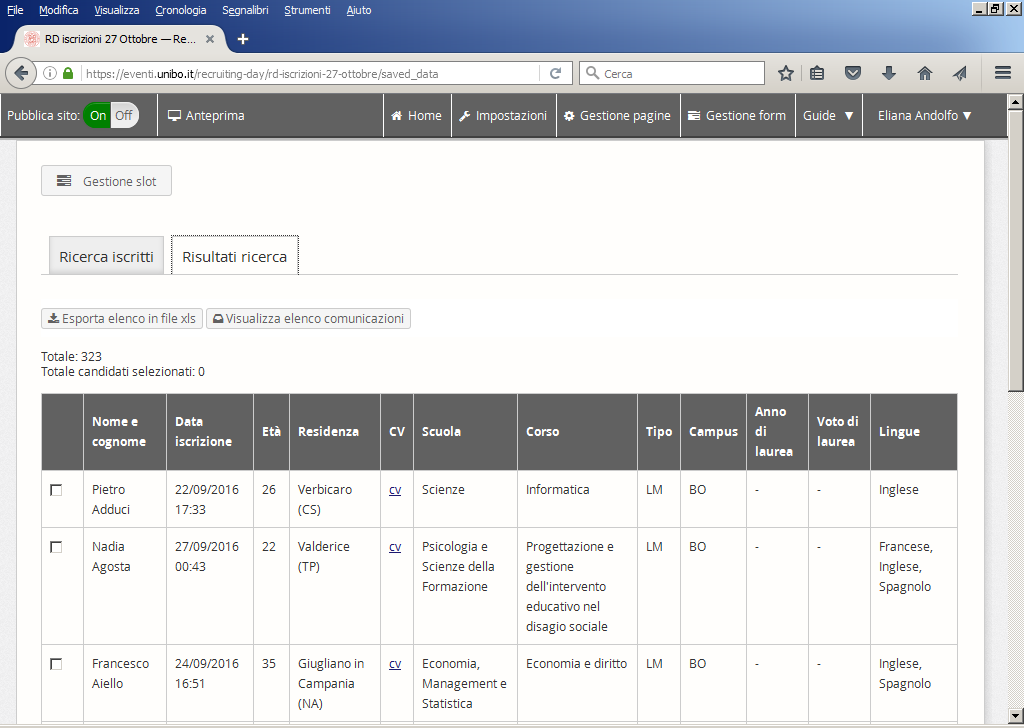 Sempre dalla homepage di ricerca è possibile filtrare i candidati già invitati e quelli non ancora invitati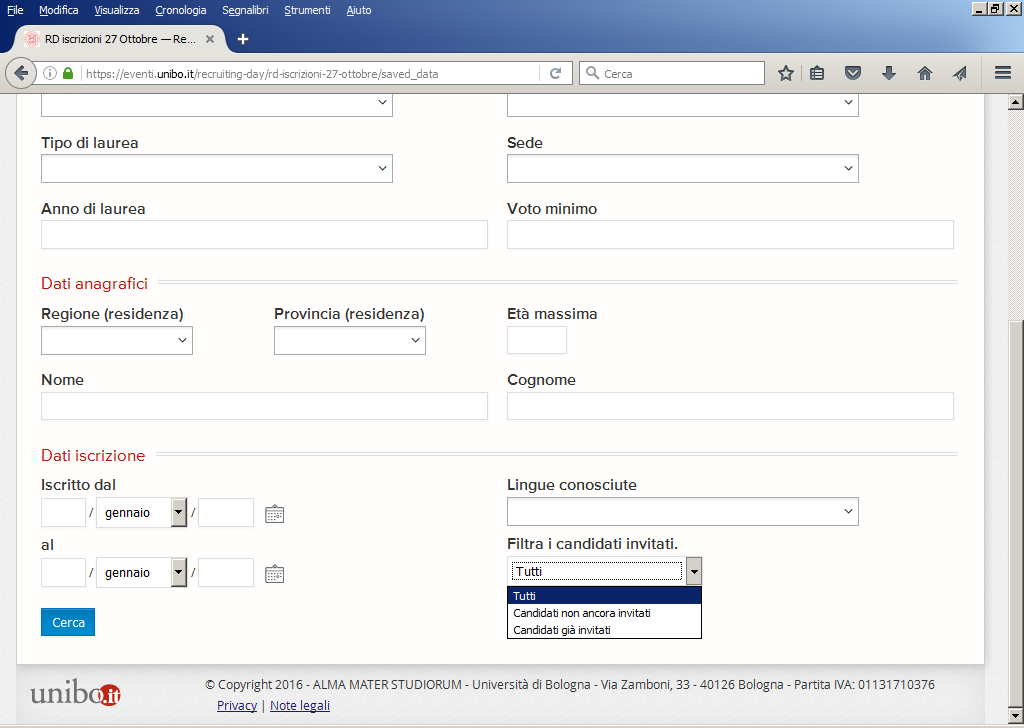 Per eventuali chiarimenti e assistenza potete contattare:Jobplacement@unibo.it